Directrices de la Normativa del Código de Vestuario de la Escuela Preparatoria El Dorado:Los estándares de vestuario indican claramente a los estudiantes, padres, madres, y miembros de la comunidad que la Escuela Preparatoria El Dorado es un lugar de trabajo preocupado en proporcionar y mantener un entorno de aprendizaje seguro y respetuoso que promociona el éxito estudiantil. El vestuario que pueda causar de manera razonable molestias o interfiera con las operaciones normales de la escuela está prohibido. Los estudiantes deben cumplir con las pautas generales señaladas a continuación.Debe llevarse calzado en todo momento.La ropa debe proporcionar una cobertura amplia y ocultar toda la ropa interior.Las faldas, pantalones cortos y partes de arriba deben de proporcionar una cobertura amplia, incluyendo cuando el estudiante esté sentado o inclinado.La ropa, joyas, y artículos personales no deben de llevar escritura, imágenes o símbolos que sean groseros, vulgares, profanos, o sexualmente sugerentes, o que promuevan el prejuicio racial, étnico o religioso, o el uso de drogas o alcohol.Se prohíbe a los estudiantes que lleven o muestren en sus propiedades personales colores relacionados con alguna pandilla, marcas, ropa o cualquier otro atributo que denote que se es miembro de una pandilla.Las camisetas tipo “músculo”, tops tipo “tubo”, tops que muestren el abdomen y tops que muestren la espalda están prohibidos. Las camisetas con los hombros al aire deben tener tirantes.Los collares de perros, con pinchos, cadenas pesadas o cadenas, no deben llevarse como joyería o como ampliaciones de la billetera.No debe llevarse ningún artículo que pudiera crear un entorno insultante, degradante, amenazador, u hostil para cualquier otro estudiante por causa de raza, religión o género.Los pijamas y zapatillas no son atuendos escolares apropiados.Las bandanas están prohibidas.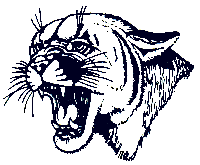 1ª Infracción:2ª Infracción:3ª Infracción o posteriores:Cambio de RopaNota en el Archivo DisciplinarioCambio de RopaDetención AsignadaCambio de RopaAsignada Disciplina Progresiva